Luke 4:18-19 “The Spirit of the Lord is on me, because he has anointed me to proclaim good news to the poor. He has sent me to proclaim freedom for the prisoners and recovery of sight for the blind, to set the oppressed free, 19 to proclaim the year of the Lord’s favor.”Philippians 2:5-8 Let this mind be in you, which was also in Christ Jesus:  6 Who, being in the form of God, thought it not robbery to be equal with God: Jesus knew who he was, and why he had come.  7 But made himself of no reputation, and took upon him the form of a servant, and was made in the likeness of men: 8 And being found in fashion as a man, he humbled himself, and became obedient unto death, even the death of the cross.1 Corinthians 3:4-11 For when one says, “I follow Paul,” and another, “I follow Apollos,” are you not mere human beings? 5 What, after all, is Apollos? And what is Paul? Only servants, through whom you came to believe—as the Lord has assigned to each his task. 6 I planted the seed, Apollos watered it, but God has been making it grow 7 So neither the one who plants nor the one who waters is anything, but only God, who makes things grow. 8 The one who plants and the one who waters have one purpose, and they will each be rewarded according to their own labor.9 For we are co-workers in God’s service; you are God’s field, God’s building. 10 By the grace God has given me, I laid a foundation as a wise builder, and someone else is building on it. But each one should build with care. 11 For no one can lay any foundation other than the one already laid, which is Jesus Christ.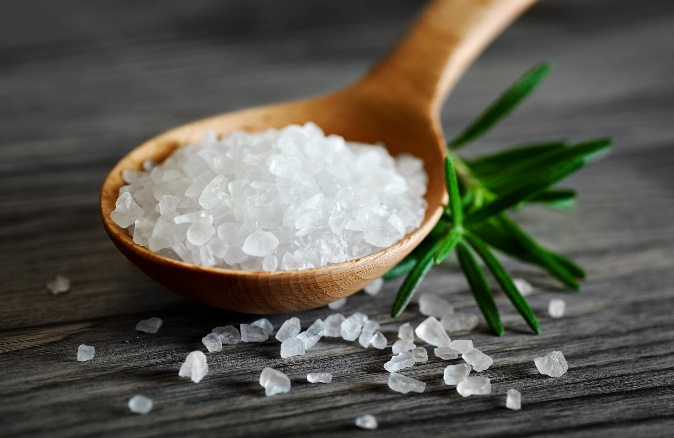 Salts purposes, seasons  can be used as currency preserves, slows decay cleanses woundsmakes one thirsty